Приложение № 1 к технологической схемеАНКЕТА-ЗАПРОСдля оформления архивной справки, архивной выписки, архивной копии(нужное подчеркнуть)___________________ 20   г.                                                                      Подпись __________________________(дата)                                                                                                                                        (подпись заявителя)Приложение № 1.1к технологической схемеАНКЕТА-ЗАПРОСдля оформления архивной справки, архивной выписки, архивной копии(нужное подчеркнуть)       20.10. 2017  г.                                                                  Подпись       Каргин_____         (дата)                                                                                              (подпись заявителя)Приложение № 1.2Уважаемый(ая) ….!	Просим Вас оказать содействие в предоставлении сведений о трудовом стаже и заработной плате гр. Иванова Ивана Ивановича, 15.01.1958 г.р., за период его работы с 1981 по 1993 гг. на ООО «Мясокомбинат».О результатах просим сообщить заявителю, который уведомлен нами о направлении запроса в Ваш адрес.  Приложение: 1. копия заявления заявителя на 1 л. в 1 экз.                        2.копия трудовой книжки на 3 л. в 1 экз.		    Директор ООО«Мясокомбинат»             _______________              ______________________________						         (подпись)                              расшифровка подписи                Приложение № 2 к технологической схемеПриложение № 2.1 к технологической схемеПриложение № 3 к технологической схемеПриложение № 3.1 к технологической схемеПриложение № 4 к технологической схемеПриложение № 5Форма архивной справки___________________________     (название архива)___________________________             Адресат  (почтовый индекс, адрес,___________________________       телефон, факс)     Архивная справка____________ N ____________   (дата)На N __________ от _________Основание:Руководитель организации         Подпись       Расшифровка подписи                                 ПечатьИсполнительтелефонПриложение № 5.1Архивная справкаКаргин Петр Семенович, 1957 года рождения, действительно работал в 1983, 1984, 1985, 1986 годы в колхозе «Алгаши» Цильнинского района Ульяновской области (должность не указана) и количество отработанных человеко-дней и сумма заработной платы по нему составили:Основание: книги учета расчетов по оплате труда колхозников колхоза «Алгаши» за 1983, 		1984, 1985, 1986 годы.Консультант по архивам	администрации МО «Цильнинский район»	         подпись                       Е.М.Краснова						     печать	Фролова Е.С.(84-245) 2-23-13 Приложение № 5.2Архивная справка	На Ваш запрос от архив администрации МО «Цильнинский район» Ульяновской области сообщает, что документы по личному составу по Цильнинскому элеватору   Цильнинского района Ульяновской области за 1987-1989 годы на хранение в муниципальный архив Цильнинского района не передавались. Поэтому, подтвердить количество отработанных выходо-дней и суммы начисление заработной платы  по Каргину Петру Семеновичу, 1957 года рождения, в 1987 – 1989 годы не представляется возможным.Ваш запрос  06 декабря 2017 года направлен в Цильнинский  элеватор Цильнинского района Ульяновской области. Консультант по архивамадминистрации МО «Цильнинский район»		подпись		Е.М.Краснова						    печатьФролова Е.С.(84-245) 2-23-13Приложение №  6АРХИВНАЯ  СПРАВКА_________________№ ________                        на № __________от __________Выписка из заседания Комиссии по отбору и предоставлению из бюджета муниципального образования «Цильнинский район» Ульяновской области субсидии организациям, образующим инфраструктуру поддержки субъектов малого и среднего муниципального образования «Цильнинский район» Ульяновской области, на оказание точечной поддержки и сопровождение субъектов малого и среднего предпринимательства. Установить субсидию для ООО «Улыбка» в размере 10000 рублей.Основание: ф. 24, оп. № 1, д. . 99. Руководитель										Ф.И.О.Специалист 										Ф.И.ОПриложение 6.1 Директору ООО «Улыбка»Иванову И.И.ул. Ленина, д. 5, кв.4,с.Большое Нагаткино,Ульяновская область   На Ваше заявление от 01.12.2017 года № 111 муниципальный архив муниципального образования «Цильнинский район» сообщает, что данная информация в муниципальном архиве отсутствует. Ваше заявление направлено в АО «АТП» для ответа.Главный специалист по архивам							Ф.И.О.Приложение № 7 ЖУРНАЛрегистрации запросов заявителей, необходимых для предоставления муниципальной услуги «Предоставление архивных справок, архивных копий, архивных выписок, информационных писем, связанных с социальной защитой, пенсионным обеспечением, получением льгот и компенсаций, подготовленных на основе документов, находящихся в муниципальной собственности»                                                                                                   (название муниципального архива)Фамилия, имя, отчества (при наличии) лица, данные паспорта (серия, номер, кем выдан, дата выдачи), доверенностьФамилия, имя, отчество, год рождения лица, о котором запрашивается архивная справка (указать все случаи изменения фамилии, имени, отчества), указать статус (пенсионер, безработный, служащий, работник, студент)На чье имя выписать архивную справкуТема запроса (обращения) (нужное подчеркнуть), хронологические рамки запрашиваемой информации:1. трудовой стаж (нахождение в декретном отпуске; в отпуске по уходу за ребенком; в долгосрочных командировках; в учебных отпусках);2. зарплата;3. награждение;4. обучениеи т.д.Для какой цели запрашивается архивная справкаВыслать по почте или передать при личном посещенииАдрес, по которому направить справку, телефон  (домашний, рабочий, сотовый)Фамилия, имя, отчества (при наличии) лица, данные паспорта (серия, номер, кем выдан, дата выдачи), доверенностьКаргину Петр Семенович, 1957 года рождения,Прописка: г. Ульяновск, ул. Рябикова д.23, кв. 135Паспорт: серия 73 04 номер 123456 выдан ТПУФМСв Цильнинском районе Ульяновской области, 20.12.2016Фамилия, имя, отчество, год рождения лица, о котором запрашивается архивная справка (указать все случаи изменения фамилии, имени, отчества), указать статус (пенсионер, безработный, служащий, работник, студент)На чье имя выписать архивную справкуТема запроса (обращения) (нужное подчеркнуть), хронологические рамки запрашиваемой информации:1. трудовой стаж (нахождение в декретном отпуске; в отпуске по уходу за ребенком; в долгосрочных командировках; в учебных отпусках);2. зарплата;3. награждение;4. обучениеи т.д.1.Сведения о начисленной заработной платы с указанием отработанных человеко-дней в колхозе «Алгаши» Цильнинского района с 1983 по 1986 годы2. Сведения о начисленной заработной платы с указанием отработанных выходо-дней в Цильнинском элеваторе с 1987 по 1989 годыДля какой цели запрашивается архивная справкаВ ПФ для начисления пенсииВыслать по почте или передать при личном посещенииАдрес, по которому направить справку, телефон  (домашний, рабочий, сотовый)8 927 123 45 67Угловой штамп организацииГлаве администрации муниципального образования «Цильнинский район» Областное государственное казённое учреждение «Корпорация развития интернет-технологий – многофункциональный центр предоставления государственных и муниципальных услуг в Ульяновской области»(432063, г.Ульяновск,)Центр по предоставлению государственных и муниципальных услуг___________________________________________(наименование структурного подразделения)РАСПИСКАОбластное государственное казённое учреждение «Корпорация развития интернет-технологий – многофункциональный центр предоставления государственных и муниципальных услуг в Ульяновской области»(432063, г.Ульяновск,)Центр по предоставлению государственных и муниципальных услуг___________________________________________(наименование структурного подразделения)РАСПИСКАОбластное государственное казённое учреждение «Корпорация развития интернет-технологий – многофункциональный центр предоставления государственных и муниципальных услуг в Ульяновской области»(432063, г.Ульяновск,)Центр по предоставлению государственных и муниципальных услуг___________________________________________(наименование структурного подразделения)РАСПИСКАОбластное государственное казённое учреждение «Корпорация развития интернет-технологий – многофункциональный центр предоставления государственных и муниципальных услуг в Ульяновской области»(432063, г.Ульяновск,)Центр по предоставлению государственных и муниципальных услуг___________________________________________(наименование структурного подразделения)РАСПИСКАОбластное государственное казённое учреждение «Корпорация развития интернет-технологий – многофункциональный центр предоставления государственных и муниципальных услуг в Ульяновской области»(432063, г.Ульяновск,)Центр по предоставлению государственных и муниципальных услуг___________________________________________(наименование структурного подразделения)РАСПИСКАОбластное государственное казённое учреждение «Корпорация развития интернет-технологий – многофункциональный центр предоставления государственных и муниципальных услуг в Ульяновской области»(432063, г.Ульяновск,)Центр по предоставлению государственных и муниципальных услуг___________________________________________(наименование структурного подразделения)РАСПИСКАОбластное государственное казённое учреждение «Корпорация развития интернет-технологий – многофункциональный центр предоставления государственных и муниципальных услуг в Ульяновской области»(432063, г.Ульяновск,)Центр по предоставлению государственных и муниципальных услуг___________________________________________(наименование структурного подразделения)РАСПИСКАОбластное государственное казённое учреждение «Корпорация развития интернет-технологий – многофункциональный центр предоставления государственных и муниципальных услуг в Ульяновской области»(432063, г.Ульяновск,)Центр по предоставлению государственных и муниципальных услуг___________________________________________(наименование структурного подразделения)РАСПИСКАОбластное государственное казённое учреждение «Корпорация развития интернет-технологий – многофункциональный центр предоставления государственных и муниципальных услуг в Ульяновской области»(432063, г.Ульяновск,)Центр по предоставлению государственных и муниципальных услуг___________________________________________(наименование структурного подразделения)РАСПИСКАОбластное государственное казённое учреждение «Корпорация развития интернет-технологий – многофункциональный центр предоставления государственных и муниципальных услуг в Ульяновской области»(432063, г.Ульяновск,)Центр по предоставлению государственных и муниципальных услуг___________________________________________(наименование структурного подразделения)РАСПИСКАОбластное государственное казённое учреждение «Корпорация развития интернет-технологий – многофункциональный центр предоставления государственных и муниципальных услуг в Ульяновской области»(432063, г.Ульяновск,)Центр по предоставлению государственных и муниципальных услуг___________________________________________(наименование структурного подразделения)РАСПИСКАОбластное государственное казённое учреждение «Корпорация развития интернет-технологий – многофункциональный центр предоставления государственных и муниципальных услуг в Ульяновской области»(432063, г.Ульяновск,)Центр по предоставлению государственных и муниципальных услуг___________________________________________(наименование структурного подразделения)РАСПИСКАОбластное государственное казённое учреждение «Корпорация развития интернет-технологий – многофункциональный центр предоставления государственных и муниципальных услуг в Ульяновской области»(432063, г.Ульяновск,)Центр по предоставлению государственных и муниципальных услуг___________________________________________(наименование структурного подразделения)РАСПИСКАОбластное государственное казённое учреждение «Корпорация развития интернет-технологий – многофункциональный центр предоставления государственных и муниципальных услуг в Ульяновской области»(432063, г.Ульяновск,)Центр по предоставлению государственных и муниципальных услуг___________________________________________(наименование структурного подразделения)РАСПИСКАОбластное государственное казённое учреждение «Корпорация развития интернет-технологий – многофункциональный центр предоставления государственных и муниципальных услуг в Ульяновской области»(432063, г.Ульяновск,)Центр по предоставлению государственных и муниципальных услуг___________________________________________(наименование структурного подразделения)РАСПИСКАОбластное государственное казённое учреждение «Корпорация развития интернет-технологий – многофункциональный центр предоставления государственных и муниципальных услуг в Ульяновской области»(432063, г.Ульяновск,)Центр по предоставлению государственных и муниципальных услуг___________________________________________(наименование структурного подразделения)РАСПИСКАОбластное государственное казённое учреждение «Корпорация развития интернет-технологий – многофункциональный центр предоставления государственных и муниципальных услуг в Ульяновской области»(432063, г.Ульяновск,)Центр по предоставлению государственных и муниципальных услуг___________________________________________(наименование структурного подразделения)РАСПИСКАОбластное государственное казённое учреждение «Корпорация развития интернет-технологий – многофункциональный центр предоставления государственных и муниципальных услуг в Ульяновской области»(432063, г.Ульяновск,)Центр по предоставлению государственных и муниципальных услуг___________________________________________(наименование структурного подразделения)РАСПИСКАОбластное государственное казённое учреждение «Корпорация развития интернет-технологий – многофункциональный центр предоставления государственных и муниципальных услуг в Ульяновской области»(432063, г.Ульяновск,)Центр по предоставлению государственных и муниципальных услуг___________________________________________(наименование структурного подразделения)РАСПИСКАОбластное государственное казённое учреждение «Корпорация развития интернет-технологий – многофункциональный центр предоставления государственных и муниципальных услуг в Ульяновской области»(432063, г.Ульяновск,)Центр по предоставлению государственных и муниципальных услуг___________________________________________(наименование структурного подразделения)РАСПИСКАОбластное государственное казённое учреждение «Корпорация развития интернет-технологий – многофункциональный центр предоставления государственных и муниципальных услуг в Ульяновской области»(432063, г.Ульяновск,)Центр по предоставлению государственных и муниципальных услуг___________________________________________(наименование структурного подразделения)РАСПИСКАОбластное государственное казённое учреждение «Корпорация развития интернет-технологий – многофункциональный центр предоставления государственных и муниципальных услуг в Ульяновской области»(432063, г.Ульяновск,)Центр по предоставлению государственных и муниципальных услуг___________________________________________(наименование структурного подразделения)РАСПИСКАОбластное государственное казённое учреждение «Корпорация развития интернет-технологий – многофункциональный центр предоставления государственных и муниципальных услуг в Ульяновской области»(432063, г.Ульяновск,)Центр по предоставлению государственных и муниципальных услуг___________________________________________(наименование структурного подразделения)РАСПИСКАОбластное государственное казённое учреждение «Корпорация развития интернет-технологий – многофункциональный центр предоставления государственных и муниципальных услуг в Ульяновской области»(432063, г.Ульяновск,)Центр по предоставлению государственных и муниципальных услуг___________________________________________(наименование структурного подразделения)РАСПИСКАОбластное государственное казённое учреждение «Корпорация развития интернет-технологий – многофункциональный центр предоставления государственных и муниципальных услуг в Ульяновской области»(432063, г.Ульяновск,)Центр по предоставлению государственных и муниципальных услуг___________________________________________(наименование структурного подразделения)РАСПИСКАОбластное государственное казённое учреждение «Корпорация развития интернет-технологий – многофункциональный центр предоставления государственных и муниципальных услуг в Ульяновской области»(432063, г.Ульяновск,)Центр по предоставлению государственных и муниципальных услуг___________________________________________(наименование структурного подразделения)РАСПИСКАОбластное государственное казённое учреждение «Корпорация развития интернет-технологий – многофункциональный центр предоставления государственных и муниципальных услуг в Ульяновской области»(432063, г.Ульяновск,)Центр по предоставлению государственных и муниципальных услуг___________________________________________(наименование структурного подразделения)РАСПИСКАОбластное государственное казённое учреждение «Корпорация развития интернет-технологий – многофункциональный центр предоставления государственных и муниципальных услуг в Ульяновской области»(432063, г.Ульяновск,)Центр по предоставлению государственных и муниципальных услуг___________________________________________(наименование структурного подразделения)РАСПИСКАОбластное государственное казённое учреждение «Корпорация развития интернет-технологий – многофункциональный центр предоставления государственных и муниципальных услуг в Ульяновской области»(432063, г.Ульяновск,)Центр по предоставлению государственных и муниципальных услуг___________________________________________(наименование структурного подразделения)РАСПИСКАОбластное государственное казённое учреждение «Корпорация развития интернет-технологий – многофункциональный центр предоставления государственных и муниципальных услуг в Ульяновской области»(432063, г.Ульяновск,)Центр по предоставлению государственных и муниципальных услуг___________________________________________(наименование структурного подразделения)РАСПИСКАОбластное государственное казённое учреждение «Корпорация развития интернет-технологий – многофункциональный центр предоставления государственных и муниципальных услуг в Ульяновской области»(432063, г.Ульяновск,)Центр по предоставлению государственных и муниципальных услуг___________________________________________(наименование структурного подразделения)РАСПИСКАОбластное государственное казённое учреждение «Корпорация развития интернет-технологий – многофункциональный центр предоставления государственных и муниципальных услуг в Ульяновской области»(432063, г.Ульяновск,)Центр по предоставлению государственных и муниципальных услуг___________________________________________(наименование структурного подразделения)РАСПИСКАФ.И.О. заявителя,Ф.И.О. заявителя,Ф.И.О. заявителя,Ф.И.О. заявителя,Ф.И.О. заявителя,Ф.И.О. заявителя,Ф.И.О. заявителя,Ф.И.О. заявителя,Ф.И.О. заявителя,Ф.И.О. заявителя,Ф.И.О. заявителя,Ф.И.О. заявителя,Ф.И.О. заявителя,Ф.И.О. заявителя,Ф.И.О. заявителя,Ф.И.О. заявителя,документ, удостоверяющий личность,документ, удостоверяющий личность,документ, удостоверяющий личность,документ, удостоверяющий личность,документ, удостоверяющий личность,документ, удостоверяющий личность,документ, удостоверяющий личность,документ, удостоверяющий личность,документ, удостоверяющий личность,документ, удостоверяющий личность,документ, удостоверяющий личность,документ, удостоверяющий личность,документ, удостоверяющий личность,документ, удостоверяющий личность,документ, удостоверяющий личность,документ, удостоверяющий личность,проживающего по адресупроживающего по адресупроживающего по адресупроживающего по адресупроживающего по адресупроживающего по адресупроживающего по адресупроживающего по адресупроживающего по адресупроживающего по адресупроживающего по адресупроживающего по адресупроживающего по адресупроживающего по адресупроживающего по адресупроживающего по адресудействующего на основании действующего на основании действующего на основании действующего на основании действующего на основании действующего на основании действующего на основании действующего на основании действующего на основании действующего на основании действующего на основании действующего на основании действующего на основании действующего на основании действующего на основании действующего на основании (заполняется при необходимости)(заполняется при необходимости)(заполняется при необходимости)(заполняется при необходимости)(заполняется при необходимости)(заполняется при необходимости)(заполняется при необходимости)(заполняется при необходимости)(заполняется при необходимости)(заполняется при необходимости)(заполняется при необходимости)(заполняется при необходимости)(заполняется при необходимости)(заполняется при необходимости)(заполняется при необходимости)(заполняется при необходимости)в получении документов:.в получении документов:.в получении документов:.в получении документов:.в получении документов:.в получении документов:.в получении документов:.в получении документов:.в получении документов:.в получении документов:.в получении документов:.в получении документов:.в получении документов:.в получении документов:.в получении документов:.в получении документов:.Предоставлены следующие документы:Предоставлены следующие документы:Предоставлены следующие документы:Предоставлены следующие документы:Предоставлены следующие документы:Предоставлены следующие документы:Предоставлены следующие документы:Предоставлены следующие документы:Предоставлены следующие документы:Предоставлены следующие документы:Предоставлены следующие документы:Предоставлены следующие документы:Предоставлены следующие документы:Предоставлены следующие документы:№п/п№п/п№п/пНаименование документаНаименование документаНаименование документаНаименование документаНаименование документаНаименование документаНаименование документаОригинал/копияОригинал/копияОригинал/копияОригинал/копияОригинал/копияКол-во экземпляров111о чем             в          в реестр документов внесена запись № о чем             в          в реестр документов внесена запись № о чем             в          в реестр документов внесена запись № о чем             в          в реестр документов внесена запись № о чем             в          в реестр документов внесена запись № о чем             в          в реестр документов внесена запись № о чем             в          в реестр документов внесена запись № о чем             в          в реестр документов внесена запись № о чем             в          в реестр документов внесена запись № о чем             в          в реестр документов внесена запись № о чем             в          в реестр документов внесена запись № о чем             в          в реестр документов внесена запись № о чем             в          в реестр документов внесена запись № о чем             в          в реестр документов внесена запись № о чем             в          в реестр документов внесена запись № о чем             в          в реестр документов внесена запись № Специалист:Специалист:Специалист:Специалист:Заявитель:Заявитель:Заявитель:Заявитель:Специалист:Специалист:Специалист:Специалист:_________________подпись_________________подписьФ.И.О.Ф.И.О.Ф.И.О.Ф.И.О.подпись сотрудника, принявшего документподпись сотрудника, принявшего документподпись сотрудника, принявшего документподпись сотрудника, принявшего документФ.И.О._________________подпись_________________подписьФ.И.О.Ф.И.О.Ф.И.О.Ф.И.О.подпись сотрудника, принявшего документподпись сотрудника, принявшего документподпись сотрудника, принявшего документподпись сотрудника, принявшего документФ.И.О.Контактный телефон: _______________________________Контактный телефон: _______________________________Контактный телефон: _______________________________Контактный телефон: _______________________________Контактный телефон: _______________________________Контактный телефон: _______________________________Контактный телефон: _______________________________Дата выдачи распискиДата выдачи распискиДата выдачи распискиДата выдачи распискиДата выдачи распискиСрок предоставления услугиСрок предоставления услугиСрок предоставления услугиСрок предоставления услугиСрок предоставления услугиПосле оказания услуги документы выданы.После оказания услуги документы выданы.После оказания услуги документы выданы.После оказания услуги документы выданы.После оказания услуги документы выданы.После оказания услуги документы выданы.После оказания услуги документы выданы.После оказания услуги документы выданы.После оказания услуги документы выданы.После оказания услуги документы выданы.После оказания услуги документы выданы.После оказания услуги документы выданы.После оказания услуги документы выданы.После оказания услуги документы выданы.После оказания услуги документы выданы.После оказания услуги документы выданы.Ф.И.О. Подпись сотрудника выдавшего документФ.И.О. Подпись сотрудника выдавшего документФ.И.О. Подпись сотрудника выдавшего документФ.И.О. Подпись сотрудника выдавшего документФ.И.О. Подпись сотрудника выдавшего документФ.И.О. Подпись сотрудника выдавшего документФ.И.О. Подпись лица, получившего документФ.И.О. Подпись лица, получившего документФ.И.О. Подпись лица, получившего документФ.И.О. Подпись лица, получившего документФ.И.О. Подпись лица, получившего документФ.И.О. Подпись лица, получившего документФ.И.О. Подпись лица, получившего документФ.И.О. Подпись сотрудника выдавшего документФ.И.О. Подпись сотрудника выдавшего документФ.И.О. Подпись сотрудника выдавшего документФ.И.О. Подпись сотрудника выдавшего документФ.И.О. Подпись сотрудника выдавшего документФ.И.О. Подпись сотрудника выдавшего документдата получения документадата получения документадата получения документадата получения документадата получения документадата получения документадата получения документадата получения документадата получения документадата получения документадата получения документадата получения документадата получения документадата получения документаОбластное государственное казённое учреждение «Корпорация развития интернет-технологий – многофункциональный центр предоставления государственных и муниципальных услуг в Ульяновской области»(432063, г.Ульяновск,)Центр по предоставлению государственных и муниципальных услугс. Большое Нагаткино, ул. Куйбышева, д. 10(наименование структурного подразделения)РАСПИСКАОбластное государственное казённое учреждение «Корпорация развития интернет-технологий – многофункциональный центр предоставления государственных и муниципальных услуг в Ульяновской области»(432063, г.Ульяновск,)Центр по предоставлению государственных и муниципальных услугс. Большое Нагаткино, ул. Куйбышева, д. 10(наименование структурного подразделения)РАСПИСКАОбластное государственное казённое учреждение «Корпорация развития интернет-технологий – многофункциональный центр предоставления государственных и муниципальных услуг в Ульяновской области»(432063, г.Ульяновск,)Центр по предоставлению государственных и муниципальных услугс. Большое Нагаткино, ул. Куйбышева, д. 10(наименование структурного подразделения)РАСПИСКАОбластное государственное казённое учреждение «Корпорация развития интернет-технологий – многофункциональный центр предоставления государственных и муниципальных услуг в Ульяновской области»(432063, г.Ульяновск,)Центр по предоставлению государственных и муниципальных услугс. Большое Нагаткино, ул. Куйбышева, д. 10(наименование структурного подразделения)РАСПИСКАОбластное государственное казённое учреждение «Корпорация развития интернет-технологий – многофункциональный центр предоставления государственных и муниципальных услуг в Ульяновской области»(432063, г.Ульяновск,)Центр по предоставлению государственных и муниципальных услугс. Большое Нагаткино, ул. Куйбышева, д. 10(наименование структурного подразделения)РАСПИСКАОбластное государственное казённое учреждение «Корпорация развития интернет-технологий – многофункциональный центр предоставления государственных и муниципальных услуг в Ульяновской области»(432063, г.Ульяновск,)Центр по предоставлению государственных и муниципальных услугс. Большое Нагаткино, ул. Куйбышева, д. 10(наименование структурного подразделения)РАСПИСКАОбластное государственное казённое учреждение «Корпорация развития интернет-технологий – многофункциональный центр предоставления государственных и муниципальных услуг в Ульяновской области»(432063, г.Ульяновск,)Центр по предоставлению государственных и муниципальных услугс. Большое Нагаткино, ул. Куйбышева, д. 10(наименование структурного подразделения)РАСПИСКАОбластное государственное казённое учреждение «Корпорация развития интернет-технологий – многофункциональный центр предоставления государственных и муниципальных услуг в Ульяновской области»(432063, г.Ульяновск,)Центр по предоставлению государственных и муниципальных услугс. Большое Нагаткино, ул. Куйбышева, д. 10(наименование структурного подразделения)РАСПИСКАОбластное государственное казённое учреждение «Корпорация развития интернет-технологий – многофункциональный центр предоставления государственных и муниципальных услуг в Ульяновской области»(432063, г.Ульяновск,)Центр по предоставлению государственных и муниципальных услугс. Большое Нагаткино, ул. Куйбышева, д. 10(наименование структурного подразделения)РАСПИСКАОбластное государственное казённое учреждение «Корпорация развития интернет-технологий – многофункциональный центр предоставления государственных и муниципальных услуг в Ульяновской области»(432063, г.Ульяновск,)Центр по предоставлению государственных и муниципальных услугс. Большое Нагаткино, ул. Куйбышева, д. 10(наименование структурного подразделения)РАСПИСКАОбластное государственное казённое учреждение «Корпорация развития интернет-технологий – многофункциональный центр предоставления государственных и муниципальных услуг в Ульяновской области»(432063, г.Ульяновск,)Центр по предоставлению государственных и муниципальных услугс. Большое Нагаткино, ул. Куйбышева, д. 10(наименование структурного подразделения)РАСПИСКАОбластное государственное казённое учреждение «Корпорация развития интернет-технологий – многофункциональный центр предоставления государственных и муниципальных услуг в Ульяновской области»(432063, г.Ульяновск,)Центр по предоставлению государственных и муниципальных услугс. Большое Нагаткино, ул. Куйбышева, д. 10(наименование структурного подразделения)РАСПИСКАОбластное государственное казённое учреждение «Корпорация развития интернет-технологий – многофункциональный центр предоставления государственных и муниципальных услуг в Ульяновской области»(432063, г.Ульяновск,)Центр по предоставлению государственных и муниципальных услугс. Большое Нагаткино, ул. Куйбышева, д. 10(наименование структурного подразделения)РАСПИСКАОбластное государственное казённое учреждение «Корпорация развития интернет-технологий – многофункциональный центр предоставления государственных и муниципальных услуг в Ульяновской области»(432063, г.Ульяновск,)Центр по предоставлению государственных и муниципальных услугс. Большое Нагаткино, ул. Куйбышева, д. 10(наименование структурного подразделения)РАСПИСКАОбластное государственное казённое учреждение «Корпорация развития интернет-технологий – многофункциональный центр предоставления государственных и муниципальных услуг в Ульяновской области»(432063, г.Ульяновск,)Центр по предоставлению государственных и муниципальных услугс. Большое Нагаткино, ул. Куйбышева, д. 10(наименование структурного подразделения)РАСПИСКАОбластное государственное казённое учреждение «Корпорация развития интернет-технологий – многофункциональный центр предоставления государственных и муниципальных услуг в Ульяновской области»(432063, г.Ульяновск,)Центр по предоставлению государственных и муниципальных услугс. Большое Нагаткино, ул. Куйбышева, д. 10(наименование структурного подразделения)РАСПИСКАОбластное государственное казённое учреждение «Корпорация развития интернет-технологий – многофункциональный центр предоставления государственных и муниципальных услуг в Ульяновской области»(432063, г.Ульяновск,)Центр по предоставлению государственных и муниципальных услугс. Большое Нагаткино, ул. Куйбышева, д. 10(наименование структурного подразделения)РАСПИСКАОбластное государственное казённое учреждение «Корпорация развития интернет-технологий – многофункциональный центр предоставления государственных и муниципальных услуг в Ульяновской области»(432063, г.Ульяновск,)Центр по предоставлению государственных и муниципальных услугс. Большое Нагаткино, ул. Куйбышева, д. 10(наименование структурного подразделения)РАСПИСКАОбластное государственное казённое учреждение «Корпорация развития интернет-технологий – многофункциональный центр предоставления государственных и муниципальных услуг в Ульяновской области»(432063, г.Ульяновск,)Центр по предоставлению государственных и муниципальных услугс. Большое Нагаткино, ул. Куйбышева, д. 10(наименование структурного подразделения)РАСПИСКАОбластное государственное казённое учреждение «Корпорация развития интернет-технологий – многофункциональный центр предоставления государственных и муниципальных услуг в Ульяновской области»(432063, г.Ульяновск,)Центр по предоставлению государственных и муниципальных услугс. Большое Нагаткино, ул. Куйбышева, д. 10(наименование структурного подразделения)РАСПИСКАОбластное государственное казённое учреждение «Корпорация развития интернет-технологий – многофункциональный центр предоставления государственных и муниципальных услуг в Ульяновской области»(432063, г.Ульяновск,)Центр по предоставлению государственных и муниципальных услугс. Большое Нагаткино, ул. Куйбышева, д. 10(наименование структурного подразделения)РАСПИСКАОбластное государственное казённое учреждение «Корпорация развития интернет-технологий – многофункциональный центр предоставления государственных и муниципальных услуг в Ульяновской области»(432063, г.Ульяновск,)Центр по предоставлению государственных и муниципальных услугс. Большое Нагаткино, ул. Куйбышева, д. 10(наименование структурного подразделения)РАСПИСКАОбластное государственное казённое учреждение «Корпорация развития интернет-технологий – многофункциональный центр предоставления государственных и муниципальных услуг в Ульяновской области»(432063, г.Ульяновск,)Центр по предоставлению государственных и муниципальных услугс. Большое Нагаткино, ул. Куйбышева, д. 10(наименование структурного подразделения)РАСПИСКАОбластное государственное казённое учреждение «Корпорация развития интернет-технологий – многофункциональный центр предоставления государственных и муниципальных услуг в Ульяновской области»(432063, г.Ульяновск,)Центр по предоставлению государственных и муниципальных услугс. Большое Нагаткино, ул. Куйбышева, д. 10(наименование структурного подразделения)РАСПИСКАОбластное государственное казённое учреждение «Корпорация развития интернет-технологий – многофункциональный центр предоставления государственных и муниципальных услуг в Ульяновской области»(432063, г.Ульяновск,)Центр по предоставлению государственных и муниципальных услугс. Большое Нагаткино, ул. Куйбышева, д. 10(наименование структурного подразделения)РАСПИСКАОбластное государственное казённое учреждение «Корпорация развития интернет-технологий – многофункциональный центр предоставления государственных и муниципальных услуг в Ульяновской области»(432063, г.Ульяновск,)Центр по предоставлению государственных и муниципальных услугс. Большое Нагаткино, ул. Куйбышева, д. 10(наименование структурного подразделения)РАСПИСКАОбластное государственное казённое учреждение «Корпорация развития интернет-технологий – многофункциональный центр предоставления государственных и муниципальных услуг в Ульяновской области»(432063, г.Ульяновск,)Центр по предоставлению государственных и муниципальных услугс. Большое Нагаткино, ул. Куйбышева, д. 10(наименование структурного подразделения)РАСПИСКАОбластное государственное казённое учреждение «Корпорация развития интернет-технологий – многофункциональный центр предоставления государственных и муниципальных услуг в Ульяновской области»(432063, г.Ульяновск,)Центр по предоставлению государственных и муниципальных услугс. Большое Нагаткино, ул. Куйбышева, д. 10(наименование структурного подразделения)РАСПИСКАОбластное государственное казённое учреждение «Корпорация развития интернет-технологий – многофункциональный центр предоставления государственных и муниципальных услуг в Ульяновской области»(432063, г.Ульяновск,)Центр по предоставлению государственных и муниципальных услугс. Большое Нагаткино, ул. Куйбышева, д. 10(наименование структурного подразделения)РАСПИСКАОбластное государственное казённое учреждение «Корпорация развития интернет-технологий – многофункциональный центр предоставления государственных и муниципальных услуг в Ульяновской области»(432063, г.Ульяновск,)Центр по предоставлению государственных и муниципальных услугс. Большое Нагаткино, ул. Куйбышева, д. 10(наименование структурного подразделения)РАСПИСКАИванов Иван ИвановичИванов Иван ИвановичИванов Иван ИвановичИванов Иван ИвановичИванов Иван ИвановичИванов Иван ИвановичИванов Иван ИвановичИванов Иван ИвановичИванов Иван ИвановичИванов Иван ИвановичИванов Иван ИвановичИванов Иван ИвановичИванов Иван ИвановичИванов Иван ИвановичИванов Иван ИвановичФ.И.О. заявителя,Ф.И.О. заявителя,Ф.И.О. заявителя,Ф.И.О. заявителя,Ф.И.О. заявителя,Ф.И.О. заявителя,Ф.И.О. заявителя,Ф.И.О. заявителя,Ф.И.О. заявителя,Ф.И.О. заявителя,Ф.И.О. заявителя,Ф.И.О. заявителя,Ф.И.О. заявителя,Ф.И.О. заявителя,Ф.И.О. заявителя,Паспорт 7100 234432 выдан УВД Цильнинского районаПаспорт 7100 234432 выдан УВД Цильнинского районаПаспорт 7100 234432 выдан УВД Цильнинского районаПаспорт 7100 234432 выдан УВД Цильнинского районаПаспорт 7100 234432 выдан УВД Цильнинского районаПаспорт 7100 234432 выдан УВД Цильнинского районаПаспорт 7100 234432 выдан УВД Цильнинского районаПаспорт 7100 234432 выдан УВД Цильнинского районаПаспорт 7100 234432 выдан УВД Цильнинского районаПаспорт 7100 234432 выдан УВД Цильнинского районаПаспорт 7100 234432 выдан УВД Цильнинского районаПаспорт 7100 234432 выдан УВД Цильнинского районаПаспорт 7100 234432 выдан УВД Цильнинского районаПаспорт 7100 234432 выдан УВД Цильнинского районаПаспорт 7100 234432 выдан УВД Цильнинского районадокумент, удостоверяющий личность,документ, удостоверяющий личность,документ, удостоверяющий личность,документ, удостоверяющий личность,документ, удостоверяющий личность,документ, удостоверяющий личность,документ, удостоверяющий личность,документ, удостоверяющий личность,документ, удостоверяющий личность,документ, удостоверяющий личность,документ, удостоверяющий личность,документ, удостоверяющий личность,документ, удостоверяющий личность,документ, удостоверяющий личность,документ, удостоверяющий личность,Адрес регистрации: с.Большое Нагаткино, ул.Ленина, д.3Адрес регистрации: с.Большое Нагаткино, ул.Ленина, д.3Адрес регистрации: с.Большое Нагаткино, ул.Ленина, д.3Адрес регистрации: с.Большое Нагаткино, ул.Ленина, д.3Адрес регистрации: с.Большое Нагаткино, ул.Ленина, д.3Адрес регистрации: с.Большое Нагаткино, ул.Ленина, д.3Адрес регистрации: с.Большое Нагаткино, ул.Ленина, д.3Адрес регистрации: с.Большое Нагаткино, ул.Ленина, д.3Адрес регистрации: с.Большое Нагаткино, ул.Ленина, д.3Адрес регистрации: с.Большое Нагаткино, ул.Ленина, д.3Адрес регистрации: с.Большое Нагаткино, ул.Ленина, д.3Адрес регистрации: с.Большое Нагаткино, ул.Ленина, д.3Адрес регистрации: с.Большое Нагаткино, ул.Ленина, д.3Адрес регистрации: с.Большое Нагаткино, ул.Ленина, д.3Адрес регистрации: с.Большое Нагаткино, ул.Ленина, д.3проживающего по адресупроживающего по адресупроживающего по адресупроживающего по адресупроживающего по адресупроживающего по адресупроживающего по адресупроживающего по адресупроживающего по адресупроживающего по адресупроживающего по адресупроживающего по адресупроживающего по адресупроживающего по адресупроживающего по адресудействующего на основании действующего на основании действующего на основании действующего на основании действующего на основании действующего на основании действующего на основании действующего на основании действующего на основании действующего на основании действующего на основании действующего на основании действующего на основании действующего на основании действующего на основании (заполняется при необходимости)(заполняется при необходимости)(заполняется при необходимости)(заполняется при необходимости)(заполняется при необходимости)(заполняется при необходимости)(заполняется при необходимости)(заполняется при необходимости)(заполняется при необходимости)(заполняется при необходимости)(заполняется при необходимости)(заполняется при необходимости)(заполняется при необходимости)(заполняется при необходимости)(заполняется при необходимости)в получении документов:.в получении документов:.в получении документов:.в получении документов:.в получении документов:.в получении документов:.в получении документов:.в получении документов:.в получении документов:.в получении документов:.в получении документов:.в получении документов:.в получении документов:.в получении документов:.в получении документов:.Предоставлены следующие документы:Предоставлены следующие документы:Предоставлены следующие документы:Предоставлены следующие документы:Предоставлены следующие документы:Предоставлены следующие документы:Предоставлены следующие документы:Предоставлены следующие документы:Предоставлены следующие документы:Предоставлены следующие документы:Предоставлены следующие документы:Предоставлены следующие документы:Предоставлены следующие документы:№п/п№п/п№п/пНаименование документаНаименование документаНаименование документаНаименование документаНаименование документаНаименование документаОригинал/копияОригинал/копияОригинал/копияОригинал/копияОригинал/копияКол-во экземпляров111ЗаявлениеЗаявлениеЗаявлениеЗаявлениеЗаявлениеЗаявлениеоригиналоригиналоригиналоригиналоригинал1о чем             в          в реестр документов внесена запись № о чем             в          в реестр документов внесена запись № о чем             в          в реестр документов внесена запись № о чем             в          в реестр документов внесена запись № о чем             в          в реестр документов внесена запись № о чем             в          в реестр документов внесена запись № о чем             в          в реестр документов внесена запись № о чем             в          в реестр документов внесена запись № о чем             в          в реестр документов внесена запись № о чем             в          в реестр документов внесена запись № о чем             в          в реестр документов внесена запись № о чем             в          в реестр документов внесена запись № о чем             в          в реестр документов внесена запись № о чем             в          в реестр документов внесена запись № о чем             в          в реестр документов внесена запись № Специалист:Специалист:Специалист:Специалист:Заявитель:Заявитель:Заявитель:Заявитель:Специалист:Специалист:Специалист:Специалист:Сидорова А.И.Сидорова А.И._________________подпись_________________подписьФ.И.О.Ф.И.О.Ф.И.О.Ф.И.О.подпись сотрудника, принявшего документподпись сотрудника, принявшего документподпись сотрудника, принявшего документподпись сотрудника, принявшего документФ.И.О._________________подпись_________________подписьФ.И.О.Ф.И.О.Ф.И.О.Ф.И.О.подпись сотрудника, принявшего документподпись сотрудника, принявшего документподпись сотрудника, принявшего документподпись сотрудника, принявшего документФ.И.О.Контактный телефон: _______________________________Контактный телефон: _______________________________Контактный телефон: _______________________________Контактный телефон: _______________________________Контактный телефон: _______________________________Контактный телефон: _______________________________Контактный телефон: _______________________________Дата выдачи распискиДата выдачи распискиДата выдачи распискиДата выдачи распискиДата выдачи распискиСрок предоставления услугиСрок предоставления услугиСрок предоставления услугиСрок предоставления услугиСрок предоставления услугиПосле оказания услуги документы выданы.После оказания услуги документы выданы.После оказания услуги документы выданы.После оказания услуги документы выданы.После оказания услуги документы выданы.После оказания услуги документы выданы.После оказания услуги документы выданы.После оказания услуги документы выданы.После оказания услуги документы выданы.После оказания услуги документы выданы.После оказания услуги документы выданы.После оказания услуги документы выданы.После оказания услуги документы выданы.После оказания услуги документы выданы.После оказания услуги документы выданы.Ф.И.О. Подпись сотрудника выдавшего документФ.И.О. Подпись сотрудника выдавшего документФ.И.О. Подпись сотрудника выдавшего документФ.И.О. Подпись сотрудника выдавшего документФ.И.О. Подпись сотрудника выдавшего документФ.И.О. Подпись сотрудника выдавшего документФ.И.О. Подпись лица, получившего документФ.И.О. Подпись лица, получившего документФ.И.О. Подпись лица, получившего документФ.И.О. Подпись лица, получившего документФ.И.О. Подпись лица, получившего документФ.И.О. Подпись лица, получившего документФ.И.О. Подпись лица, получившего документФ.И.О. Подпись сотрудника выдавшего документФ.И.О. Подпись сотрудника выдавшего документФ.И.О. Подпись сотрудника выдавшего документФ.И.О. Подпись сотрудника выдавшего документФ.И.О. Подпись сотрудника выдавшего документФ.И.О. Подпись сотрудника выдавшего документдата получения документадата получения документадата получения документадата получения документадата получения документадата получения документадата получения документаРеестр № __  от _____20__-гРеестр № __  от _____20__-гРеестр № __  от _____20__-гРеестр № __  от _____20__-гРеестр № __  от _____20__-гРеестр № __  от _____20__-гРеестр № __  от _____20__-гРеестр № __  от _____20__-гРеестр № __  от _____20__-гРеестр № __  от _____20__-гРеестр № __  от _____20__-гРеестр № __  от _____20__-гСведения о принятых комплектах документов от ОГКУ «Правительство для граждан»Центр по предоставлению государственных и муниципальных услугСведения о принятых комплектах документов от ОГКУ «Правительство для граждан»Центр по предоставлению государственных и муниципальных услугСведения о принятых комплектах документов от ОГКУ «Правительство для граждан»Центр по предоставлению государственных и муниципальных услугСведения о принятых комплектах документов от ОГКУ «Правительство для граждан»Центр по предоставлению государственных и муниципальных услугСведения о принятых комплектах документов от ОГКУ «Правительство для граждан»Центр по предоставлению государственных и муниципальных услугСведения о принятых комплектах документов от ОГКУ «Правительство для граждан»Центр по предоставлению государственных и муниципальных услугСведения о принятых комплектах документов от ОГКУ «Правительство для граждан»Центр по предоставлению государственных и муниципальных услугСведения о принятых комплектах документов от ОГКУ «Правительство для граждан»Центр по предоставлению государственных и муниципальных услугСведения о принятых комплектах документов от ОГКУ «Правительство для граждан»Центр по предоставлению государственных и муниципальных услугСведения о принятых комплектах документов от ОГКУ «Правительство для граждан»Центр по предоставлению государственных и муниципальных услугСведения о принятых комплектах документов от ОГКУ «Правительство для граждан»Центр по предоставлению государственных и муниципальных услугСведения о принятых комплектах документов от ОГКУ «Правительство для граждан»Центр по предоставлению государственных и муниципальных услуг___________________________________________________________(наименование обособленного подразделения)___________________________________________________________(наименование обособленного подразделения)___________________________________________________________(наименование обособленного подразделения)___________________________________________________________(наименование обособленного подразделения)___________________________________________________________(наименование обособленного подразделения)___________________________________________________________(наименование обособленного подразделения)___________________________________________________________(наименование обособленного подразделения)___________________________________________________________(наименование обособленного подразделения)___________________________________________________________(наименование обособленного подразделения)___________________________________________________________(наименование обособленного подразделения)___________________________________________________________(наименование обособленного подразделения)___________________________________________________________(наименование обособленного подразделения)по услуге:по услуге:по услуге:по услуге:по услуге:по услуге:по услуге:по услуге:по услуге:по услуге:по услуге:по услуге:Использование архивных документов и архивных фондов, находящихся в собственности Ульяновской области, в соответствии с запросами пользователейИспользование архивных документов и архивных фондов, находящихся в собственности Ульяновской области, в соответствии с запросами пользователейИспользование архивных документов и архивных фондов, находящихся в собственности Ульяновской области, в соответствии с запросами пользователейИспользование архивных документов и архивных фондов, находящихся в собственности Ульяновской области, в соответствии с запросами пользователейИспользование архивных документов и архивных фондов, находящихся в собственности Ульяновской области, в соответствии с запросами пользователейИспользование архивных документов и архивных фондов, находящихся в собственности Ульяновской области, в соответствии с запросами пользователейИспользование архивных документов и архивных фондов, находящихся в собственности Ульяновской области, в соответствии с запросами пользователейИспользование архивных документов и архивных фондов, находящихся в собственности Ульяновской области, в соответствии с запросами пользователейИспользование архивных документов и архивных фондов, находящихся в собственности Ульяновской области, в соответствии с запросами пользователейИспользование архивных документов и архивных фондов, находящихся в собственности Ульяновской области, в соответствии с запросами пользователейИспользование архивных документов и архивных фондов, находящихся в собственности Ульяновской области, в соответствии с запросами пользователейИспользование архивных документов и архивных фондов, находящихся в собственности Ульяновской области, в соответствии с запросами пользователей(_______________________________________)(_______________________________________)(_______________________________________)(_______________________________________)(_______________________________________)(_______________________________________)(_______________________________________)(_______________________________________)(_______________________________________)(_______________________________________)(_______________________________________)(_______________________________________)№п/пЗаявительЗаявительЗаявительЗаявительЗаявительРегистр.номерДата получения документов в МФЦДата получения документов в МФЦДокумент принял специалист МФЦДокумент принял специалист МФЦПримечание1Передано на обработку комплектов документов в количестве  __________штук.Представитель ОГКУ «Правительство для граждан»Передано на обработку комплектов документов в количестве  __________штук.Представитель ОГКУ «Правительство для граждан»Передано на обработку комплектов документов в количестве  __________штук.Представитель ОГКУ «Правительство для граждан»Передано на обработку комплектов документов в количестве  __________штук.Представитель ОГКУ «Правительство для граждан»Передано на обработку комплектов документов в количестве  __________штук.Представитель ОГКУ «Правительство для граждан»Передано на обработку комплектов документов в количестве  __________штук.Представитель ОГКУ «Правительство для граждан»Передано на обработку комплектов документов в количестве  __________штук.Представитель ОГКУ «Правительство для граждан»Передано на обработку комплектов документов в количестве  __________штук.Представитель ОГКУ «Правительство для граждан»Передано на обработку комплектов документов в количестве  __________штук.Представитель ОГКУ «Правительство для граждан»Передано на обработку комплектов документов в количестве  __________штук.Представитель ОГКУ «Правительство для граждан»Передано на обработку комплектов документов в количестве  __________штук.Представитель ОГКУ «Правительство для граждан»Передано на обработку комплектов документов в количестве  __________штук.Представитель ОГКУ «Правительство для граждан»(Дата)(Дата)(Подпись)(Расшифровка подписи – ФИО)(Расшифровка подписи – ФИО)(Расшифровка подписи – ФИО)(Наименование должности в организации)(Наименование должности в организации)(Наименование должности в организации)Принято на обработку комплектов документов в количестве _________________ штук.Принято на обработку комплектов документов в количестве _________________ штук.Принято на обработку комплектов документов в количестве _________________ штук.Принято на обработку комплектов документов в количестве _________________ штук.Принято на обработку комплектов документов в количестве _________________ штук.Принято на обработку комплектов документов в количестве _________________ штук.Принято на обработку комплектов документов в количестве _________________ штук.Принято на обработку комплектов документов в количестве _________________ штук.Принято на обработку комплектов документов в количестве _________________ штук.Принято на обработку комплектов документов в количестве _________________ штук.Принято на обработку комплектов документов в количестве _________________ штук.Принято на обработку комплектов документов в количестве _________________ штук.Принято на обработку комплектов документов в количестве _________________ штук.(Дата)(Дата)(Подпись)(Расшифровка подписи – ФИО)(Расшифровка подписи – ФИО)(Расшифровка подписи – ФИО)(Наименование должности в организации)(Наименование должности в организации)(Наименование должности в организации)Возвращено  в ОГКУ «Правительство для граждан» комплектов документов, не соответствующих  требованиям в количестве  _________________ штук.Возвращено  в ОГКУ «Правительство для граждан» комплектов документов, не соответствующих  требованиям в количестве  _________________ штук.Возвращено  в ОГКУ «Правительство для граждан» комплектов документов, не соответствующих  требованиям в количестве  _________________ штук.Возвращено  в ОГКУ «Правительство для граждан» комплектов документов, не соответствующих  требованиям в количестве  _________________ штук.Возвращено  в ОГКУ «Правительство для граждан» комплектов документов, не соответствующих  требованиям в количестве  _________________ штук.Возвращено  в ОГКУ «Правительство для граждан» комплектов документов, не соответствующих  требованиям в количестве  _________________ штук.Возвращено  в ОГКУ «Правительство для граждан» комплектов документов, не соответствующих  требованиям в количестве  _________________ штук.Возвращено  в ОГКУ «Правительство для граждан» комплектов документов, не соответствующих  требованиям в количестве  _________________ штук.Возвращено  в ОГКУ «Правительство для граждан» комплектов документов, не соответствующих  требованиям в количестве  _________________ штук.Возвращено  в ОГКУ «Правительство для граждан» комплектов документов, не соответствующих  требованиям в количестве  _________________ штук.Возвращено  в ОГКУ «Правительство для граждан» комплектов документов, не соответствующих  требованиям в количестве  _________________ штук.Возвращено  в ОГКУ «Правительство для граждан» комплектов документов, не соответствующих  требованиям в количестве  _________________ штук.Возвращено  в ОГКУ «Правительство для граждан» комплектов документов, не соответствующих  требованиям в количестве  _________________ штук.(Дата)(Дата)(Подпись)(Расшифровка подписи – ФИО)(Расшифровка подписи – ФИО)(Расшифровка подписи – ФИО)(Наименование должности в организации)(Наименование должности в организации)(Наименование должности в организации)Реестр № __  от _____20__-гРеестр № __  от _____20__-гРеестр № __  от _____20__-гРеестр № __  от _____20__-гРеестр № __  от _____20__-гРеестр № __  от _____20__-гРеестр № __  от _____20__-гРеестр № __  от _____20__-гРеестр № __  от _____20__-гРеестр № __  от _____20__-гРеестр № __  от _____20__-гРеестр № __  от _____20__-гСведения о принятых комплектах документов от ОГКУ «Правительство для граждан»Центр по предоставлению государственных и муниципальных услугСведения о принятых комплектах документов от ОГКУ «Правительство для граждан»Центр по предоставлению государственных и муниципальных услугСведения о принятых комплектах документов от ОГКУ «Правительство для граждан»Центр по предоставлению государственных и муниципальных услугСведения о принятых комплектах документов от ОГКУ «Правительство для граждан»Центр по предоставлению государственных и муниципальных услугСведения о принятых комплектах документов от ОГКУ «Правительство для граждан»Центр по предоставлению государственных и муниципальных услугСведения о принятых комплектах документов от ОГКУ «Правительство для граждан»Центр по предоставлению государственных и муниципальных услугСведения о принятых комплектах документов от ОГКУ «Правительство для граждан»Центр по предоставлению государственных и муниципальных услугСведения о принятых комплектах документов от ОГКУ «Правительство для граждан»Центр по предоставлению государственных и муниципальных услугСведения о принятых комплектах документов от ОГКУ «Правительство для граждан»Центр по предоставлению государственных и муниципальных услугСведения о принятых комплектах документов от ОГКУ «Правительство для граждан»Центр по предоставлению государственных и муниципальных услугСведения о принятых комплектах документов от ОГКУ «Правительство для граждан»Центр по предоставлению государственных и муниципальных услугСведения о принятых комплектах документов от ОГКУ «Правительство для граждан»Центр по предоставлению государственных и муниципальных услуг_ с. Большое Нагаткино, ул. Куйбышева, д. 10(наименование обособленного подразделения)_ с. Большое Нагаткино, ул. Куйбышева, д. 10(наименование обособленного подразделения)_ с. Большое Нагаткино, ул. Куйбышева, д. 10(наименование обособленного подразделения)_ с. Большое Нагаткино, ул. Куйбышева, д. 10(наименование обособленного подразделения)_ с. Большое Нагаткино, ул. Куйбышева, д. 10(наименование обособленного подразделения)_ с. Большое Нагаткино, ул. Куйбышева, д. 10(наименование обособленного подразделения)_ с. Большое Нагаткино, ул. Куйбышева, д. 10(наименование обособленного подразделения)_ с. Большое Нагаткино, ул. Куйбышева, д. 10(наименование обособленного подразделения)_ с. Большое Нагаткино, ул. Куйбышева, д. 10(наименование обособленного подразделения)_ с. Большое Нагаткино, ул. Куйбышева, д. 10(наименование обособленного подразделения)_ с. Большое Нагаткино, ул. Куйбышева, д. 10(наименование обособленного подразделения)_ с. Большое Нагаткино, ул. Куйбышева, д. 10(наименование обособленного подразделения)по услуге:по услуге:по услуге:по услуге:по услуге:по услуге:по услуге:по услуге:по услуге:по услуге:по услуге:по услуге:Использование архивных документов и архивных фондов, находящихся в собственности Ульяновской области, в соответствии с запросами пользователейИспользование архивных документов и архивных фондов, находящихся в собственности Ульяновской области, в соответствии с запросами пользователейИспользование архивных документов и архивных фондов, находящихся в собственности Ульяновской области, в соответствии с запросами пользователейИспользование архивных документов и архивных фондов, находящихся в собственности Ульяновской области, в соответствии с запросами пользователейИспользование архивных документов и архивных фондов, находящихся в собственности Ульяновской области, в соответствии с запросами пользователейИспользование архивных документов и архивных фондов, находящихся в собственности Ульяновской области, в соответствии с запросами пользователейИспользование архивных документов и архивных фондов, находящихся в собственности Ульяновской области, в соответствии с запросами пользователейИспользование архивных документов и архивных фондов, находящихся в собственности Ульяновской области, в соответствии с запросами пользователейИспользование архивных документов и архивных фондов, находящихся в собственности Ульяновской области, в соответствии с запросами пользователейИспользование архивных документов и архивных фондов, находящихся в собственности Ульяновской области, в соответствии с запросами пользователейИспользование архивных документов и архивных фондов, находящихся в собственности Ульяновской области, в соответствии с запросами пользователейИспользование архивных документов и архивных фондов, находящихся в собственности Ульяновской области, в соответствии с запросами пользователей(В администрацию МО «Цильнинский район»)(В администрацию МО «Цильнинский район»)(В администрацию МО «Цильнинский район»)(В администрацию МО «Цильнинский район»)(В администрацию МО «Цильнинский район»)(В администрацию МО «Цильнинский район»)(В администрацию МО «Цильнинский район»)(В администрацию МО «Цильнинский район»)(В администрацию МО «Цильнинский район»)(В администрацию МО «Цильнинский район»)(В администрацию МО «Цильнинский район»)(В администрацию МО «Цильнинский район»)№п/пЗаявительЗаявительЗаявительЗаявительЗаявительРегистр.номерДата получения документов в МФЦДата получения документов в МФЦДокумент принял специалист МФЦДокумент принял специалист МФЦПримечание1Иванов Иван ИвановичИванов Иван ИвановичИванов Иван ИвановичИванов Иван ИвановичИванов Иван Иванович12332102.02.201802.02.2018Сидорова А.И.Сидорова А.И.Передано на обработку комплектов документов в количестве   1 штук.Представитель ОГКУ «Правительство для граждан»Передано на обработку комплектов документов в количестве   1 штук.Представитель ОГКУ «Правительство для граждан»Передано на обработку комплектов документов в количестве   1 штук.Представитель ОГКУ «Правительство для граждан»Передано на обработку комплектов документов в количестве   1 штук.Представитель ОГКУ «Правительство для граждан»Передано на обработку комплектов документов в количестве   1 штук.Представитель ОГКУ «Правительство для граждан»Передано на обработку комплектов документов в количестве   1 штук.Представитель ОГКУ «Правительство для граждан»Передано на обработку комплектов документов в количестве   1 штук.Представитель ОГКУ «Правительство для граждан»Передано на обработку комплектов документов в количестве   1 штук.Представитель ОГКУ «Правительство для граждан»Передано на обработку комплектов документов в количестве   1 штук.Представитель ОГКУ «Правительство для граждан»Передано на обработку комплектов документов в количестве   1 штук.Представитель ОГКУ «Правительство для граждан»Передано на обработку комплектов документов в количестве   1 штук.Представитель ОГКУ «Правительство для граждан»Передано на обработку комплектов документов в количестве   1 штук.Представитель ОГКУ «Правительство для граждан»(Дата)(Дата)(Подпись)(Расшифровка подписи – ФИО)(Расшифровка подписи – ФИО)(Расшифровка подписи – ФИО)(Наименование должности в организации)(Наименование должности в организации)(Наименование должности в организации)Принято на обработку комплектов документов в количестве _________________ штук.Принято на обработку комплектов документов в количестве _________________ штук.Принято на обработку комплектов документов в количестве _________________ штук.Принято на обработку комплектов документов в количестве _________________ штук.Принято на обработку комплектов документов в количестве _________________ штук.Принято на обработку комплектов документов в количестве _________________ штук.Принято на обработку комплектов документов в количестве _________________ штук.Принято на обработку комплектов документов в количестве _________________ штук.Принято на обработку комплектов документов в количестве _________________ штук.Принято на обработку комплектов документов в количестве _________________ штук.Принято на обработку комплектов документов в количестве _________________ штук.Принято на обработку комплектов документов в количестве _________________ штук.Принято на обработку комплектов документов в количестве _________________ штук.(Дата)(Дата)(Подпись)(Расшифровка подписи – ФИО)(Расшифровка подписи – ФИО)(Расшифровка подписи – ФИО)(Наименование должности в организации)(Наименование должности в организации)(Наименование должности в организации)Возвращено  в ОГКУ «Правительство для граждан» комплектов документов, не соответствующих  требованиям в количестве  _________________ штук.Возвращено  в ОГКУ «Правительство для граждан» комплектов документов, не соответствующих  требованиям в количестве  _________________ штук.Возвращено  в ОГКУ «Правительство для граждан» комплектов документов, не соответствующих  требованиям в количестве  _________________ штук.Возвращено  в ОГКУ «Правительство для граждан» комплектов документов, не соответствующих  требованиям в количестве  _________________ штук.Возвращено  в ОГКУ «Правительство для граждан» комплектов документов, не соответствующих  требованиям в количестве  _________________ штук.Возвращено  в ОГКУ «Правительство для граждан» комплектов документов, не соответствующих  требованиям в количестве  _________________ штук.Возвращено  в ОГКУ «Правительство для граждан» комплектов документов, не соответствующих  требованиям в количестве  _________________ штук.Возвращено  в ОГКУ «Правительство для граждан» комплектов документов, не соответствующих  требованиям в количестве  _________________ штук.Возвращено  в ОГКУ «Правительство для граждан» комплектов документов, не соответствующих  требованиям в количестве  _________________ штук.Возвращено  в ОГКУ «Правительство для граждан» комплектов документов, не соответствующих  требованиям в количестве  _________________ штук.Возвращено  в ОГКУ «Правительство для граждан» комплектов документов, не соответствующих  требованиям в количестве  _________________ штук.Возвращено  в ОГКУ «Правительство для граждан» комплектов документов, не соответствующих  требованиям в количестве  _________________ штук.Возвращено  в ОГКУ «Правительство для граждан» комплектов документов, не соответствующих  требованиям в количестве  _________________ штук.(Дата)(Дата)(Подпись)(Расшифровка подписи – ФИО)(Расшифровка подписи – ФИО)(Расшифровка подписи – ФИО)(Наименование должности в организации)(Наименование должности в организации)(Наименование должности в организации)Реестр № __  от _____Реестр № __  от _____Реестр № __  от _____Реестр № __  от _____Реестр № __  от _____Реестр № __  от _____Реестр № __  от _____Реестр № __  от _____Реестр № __  от _____Реестр № __  от _____Реестр № __  от _____приема-передачи о невостребованных заявителями архивных справок, архивных выписок, копий архивных документов от ОГКУ «Правительство для граждан»Центр по предоставлению государственных и муниципальных услугприема-передачи о невостребованных заявителями архивных справок, архивных выписок, копий архивных документов от ОГКУ «Правительство для граждан»Центр по предоставлению государственных и муниципальных услугприема-передачи о невостребованных заявителями архивных справок, архивных выписок, копий архивных документов от ОГКУ «Правительство для граждан»Центр по предоставлению государственных и муниципальных услугприема-передачи о невостребованных заявителями архивных справок, архивных выписок, копий архивных документов от ОГКУ «Правительство для граждан»Центр по предоставлению государственных и муниципальных услугприема-передачи о невостребованных заявителями архивных справок, архивных выписок, копий архивных документов от ОГКУ «Правительство для граждан»Центр по предоставлению государственных и муниципальных услугприема-передачи о невостребованных заявителями архивных справок, архивных выписок, копий архивных документов от ОГКУ «Правительство для граждан»Центр по предоставлению государственных и муниципальных услугприема-передачи о невостребованных заявителями архивных справок, архивных выписок, копий архивных документов от ОГКУ «Правительство для граждан»Центр по предоставлению государственных и муниципальных услугприема-передачи о невостребованных заявителями архивных справок, архивных выписок, копий архивных документов от ОГКУ «Правительство для граждан»Центр по предоставлению государственных и муниципальных услугприема-передачи о невостребованных заявителями архивных справок, архивных выписок, копий архивных документов от ОГКУ «Правительство для граждан»Центр по предоставлению государственных и муниципальных услугприема-передачи о невостребованных заявителями архивных справок, архивных выписок, копий архивных документов от ОГКУ «Правительство для граждан»Центр по предоставлению государственных и муниципальных услугприема-передачи о невостребованных заявителями архивных справок, архивных выписок, копий архивных документов от ОГКУ «Правительство для граждан»Центр по предоставлению государственных и муниципальных услуг___________________________________________________________(наименование обособленного подразделения)___________________________________________________________(наименование обособленного подразделения)___________________________________________________________(наименование обособленного подразделения)___________________________________________________________(наименование обособленного подразделения)___________________________________________________________(наименование обособленного подразделения)___________________________________________________________(наименование обособленного подразделения)___________________________________________________________(наименование обособленного подразделения)___________________________________________________________(наименование обособленного подразделения)___________________________________________________________(наименование обособленного подразделения)___________________________________________________________(наименование обособленного подразделения)___________________________________________________________(наименование обособленного подразделения)по услуге:по услуге:по услуге:по услуге:по услуге:по услуге:по услуге:по услуге:по услуге:по услуге:по услуге:Использование архивных документов и архивных фондов, находящихся в собственности Ульяновской области, в соответствии с запросами пользователейИспользование архивных документов и архивных фондов, находящихся в собственности Ульяновской области, в соответствии с запросами пользователейИспользование архивных документов и архивных фондов, находящихся в собственности Ульяновской области, в соответствии с запросами пользователейИспользование архивных документов и архивных фондов, находящихся в собственности Ульяновской области, в соответствии с запросами пользователейИспользование архивных документов и архивных фондов, находящихся в собственности Ульяновской области, в соответствии с запросами пользователейИспользование архивных документов и архивных фондов, находящихся в собственности Ульяновской области, в соответствии с запросами пользователейИспользование архивных документов и архивных фондов, находящихся в собственности Ульяновской области, в соответствии с запросами пользователейИспользование архивных документов и архивных фондов, находящихся в собственности Ульяновской области, в соответствии с запросами пользователейИспользование архивных документов и архивных фондов, находящихся в собственности Ульяновской области, в соответствии с запросами пользователейИспользование архивных документов и архивных фондов, находящихся в собственности Ульяновской области, в соответствии с запросами пользователейИспользование архивных документов и архивных фондов, находящихся в собственности Ульяновской области, в соответствии с запросами пользователей(__________________________________)(__________________________________)(__________________________________)(__________________________________)(__________________________________)(__________________________________)(__________________________________)(__________________________________)(__________________________________)(__________________________________)(__________________________________)№п/пЗаявительЗаявительЗаявительЗаявительЗаявительРегистр.номерДата документадокументов в МФЦДата документадокументов в МФЦПримечаниеПримечание1Передано на обработку комплектов документов в количестве  ________  штук.Представитель ОГКУ «Правительство для граждан»Передано на обработку комплектов документов в количестве  ________  штук.Представитель ОГКУ «Правительство для граждан»Передано на обработку комплектов документов в количестве  ________  штук.Представитель ОГКУ «Правительство для граждан»Передано на обработку комплектов документов в количестве  ________  штук.Представитель ОГКУ «Правительство для граждан»Передано на обработку комплектов документов в количестве  ________  штук.Представитель ОГКУ «Правительство для граждан»Передано на обработку комплектов документов в количестве  ________  штук.Представитель ОГКУ «Правительство для граждан»Передано на обработку комплектов документов в количестве  ________  штук.Представитель ОГКУ «Правительство для граждан»Передано на обработку комплектов документов в количестве  ________  штук.Представитель ОГКУ «Правительство для граждан»Передано на обработку комплектов документов в количестве  ________  штук.Представитель ОГКУ «Правительство для граждан»Передано на обработку комплектов документов в количестве  ________  штук.Представитель ОГКУ «Правительство для граждан»Передано на обработку комплектов документов в количестве  ________  штук.Представитель ОГКУ «Правительство для граждан»(Дата)(Дата)(Подпись)(Расшифровка подписи – ФИО)(Расшифровка подписи – ФИО)(Расшифровка подписи – ФИО)(Наименование должности в организации)Принято на обработку комплектов документов в количестве _________________ штук.Принято на обработку комплектов документов в количестве _________________ штук.Принято на обработку комплектов документов в количестве _________________ штук.Принято на обработку комплектов документов в количестве _________________ штук.Принято на обработку комплектов документов в количестве _________________ штук.Принято на обработку комплектов документов в количестве _________________ штук.Принято на обработку комплектов документов в количестве _________________ штук.Принято на обработку комплектов документов в количестве _________________ штук.Принято на обработку комплектов документов в количестве _________________ штук.Принято на обработку комплектов документов в количестве _________________ штук.Принято на обработку комплектов документов в количестве _________________ штук.(Дата)(Дата)(Подпись)(Расшифровка подписи – ФИО)(Расшифровка подписи – ФИО)(Расшифровка подписи – ФИО)(Наименование должности в организации)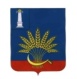  АДМИНИСТРАЦИЯ МО «ЦИЛЬНИНСКИЙ РАЙОН»Ульяновской области           МУНИЦИПАЛЬНЫЙ АРХИВСадовая улица, д 2,  с.Большое  Нагаткино,Цильнинский район, Ульяновская область, 433610,     тел. (8-84245) 2-23-13, cilnarchive@mail.ru       ___17.112017__№ __1258__ Каргину Петру Семеновичуг. УльяновскМесяц1983 год1983 год1984 год1984 год1985 год1985 год1986 год1986 годМесяцчело-векоднейсумма(руб.)чело-векоднейсумма(руб.)чело-векоднейсумма(руб.)чело-векоднейсумма(руб.)Январь1590,0023164,552379,9328128,56Февраль20110,0022209,641980,9421102,64Март2070,8523111,0221293,6125115,92Апрель30195,9033200,8220105,2032155,93Май16109,4525147,4335179,2228225,57Июнь24160,5721157,7326153,3126177,15Июль37,4022167,8931175,9527245,82Август24277,3119136,5631322,4033404,15Сентябрь34297,3520109,3728145,7430230,18Октябрь24151,0832206,3324169,1222132,72Ноябрь2189,5529186,231472,2926157,63Декабрь18274,1122420,9620158,4029178,43 АДМИНИСТРАЦИЯ МО «ЦИЛЬНИНСКИЙ РАЙОН»Ульяновской области           МУНИЦИПАЛЬНЫЙ АРХИВСадовая улица, д 2,  с.Большое  Нагаткино,Цильнинский район, Ульяновская область, 433610,     тел. (8-84245) 2-23-13, cilnarchive@mail.ru       _21.10.2017__№ ____1234_____ Каргину Петру Семеновичу г. УльяновскАдминистрация муниципального образования «Цильнинский район»Директору ООО «Улыбка»Иванову И.И.ул. Ленина, д. 5, кв.4, с.Большое Нагаткино, Ульяновская областьМуниципальный архивВходя-щийномерДата регистра-циизапросаФамилия, имя, отчество, адресзаявителяПеречень документов, предоставленных заявителемОтметка об отказе в предоставлении муниципальной услугиОтметка о результатепредоставления муниципальной услугиОтметка о результатепредоставления муниципальной услугиДата исполне-ниязапросаИсхо-дящий номерДатаотправ-ленияответазаяви-телюВходя-щийномерДата регистра-циизапросаФамилия, имя, отчество, адресзаявителяПеречень документов, предоставленных заявителемОтметка об отказе в предоставлении муниципальной услугивид предоставленной информации (документ)отрица-тельныйрезультатДата исполне-ниязапросаИсхо-дящий номерДатаотправ-ленияответазаяви-телю12345678910